BMW Motorrad
ItaliaComunicazione e P.R.Società
BMW Italia S.p.A.
Società del 
BMW GroupSede
Via della Unione 
Europea, 1I-20097 San Donato
Milanese (MI)Telefono
02-51610111Telefax
02-51610222Internetwww.bmw.itwww.mini.itCapitale sociale
5.000.000 di Euro i.v.

R.E.A.
MI 1403223

N. Reg. Impr.
MI 187982/1998

Codice fiscale
01934110154

Partita IVA
IT 12532500159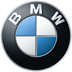 Comunicato stampa N. 026/15San Donato Milanese, 16 marzo 2015
BMW Motorrad registra a febbraio un aumento delle vendite pari al 13,5%
Ancora una volta, con i 9.195 veicoli consegnati, è il mese di febbraio con il maggior numero di vendite in assoluto

Monaco. A febbraio, le vendite di BMW Motorrad sono cresciute del 13,5%, facendo registrare il quinto record assoluto di seguito per questo mese. 9.195 moto e maxi scooter (anno precedente: 8.098 unità) sono stati consegnati nel mese di gennaio ai clienti in tutto il mondo. In febbraio, le vendite sono aumentate del 14,2%, con 15.458 veicoli (anno prec.: 13.536 unità).
Heiner Faust, responsabile delle vendite e del marketing di BMW Motorrad, ha così commentato: “Con 15.458 veicoli venduti, abbiamo stabilito un nuovo record per i primi due mesi dell’anno. Ciò rappresenta un aumento significativo delle vendite, pari al 14,2%, rispetto allo stesso periodo dello scorso anno. Inoltre, il mese di febbraio ha fatto registrare le migliori vendite per la quinta volta consecutiva nella storia dell’azienda, con 9.195 veicoli venduti ed un aumento del 13,5%. Questo successo è dovuto alla forte richiesta dei modelli lanciati nel 2014 e ai nuovi modelli dell’attuale stagione. Infatti, anche in questa primavera saranno lanciate cinque nuove moto”.
La nuova BMW S 1000 RR è stata considerevolmente aggiornata per il 2015. Le caratteristiche principali sono: 4 kg di peso in meno, più potenza erogata, nonché una fruibilità ancora maggiore. Allo stesso tempo, vi sono due nuovi modelli boxer pronti a partire per la prossima stagione: la nuova BMW R 1200 R e la R 1200 RS. La seconda generazione della BMW F 800 R eccelle nel segmento delle medie e si propone di continuare il successo delle caratteristiche due cilindri paralleli di BMW Motorrad. Con la nuova S 1000 XR, invece, BMW Motorrad introduce una moto sportiva a 4 cilindri dalle elevate prestazioni. Unisce le qualità dei modelli GS, Touring e Sports di BMW Motorrad per offrire un’esperienza totalmente nuova sotto il nome di “Adventure Sport”.Per ulteriori informazioni:Andrea Frignani	
BMW Group Italia
Coordinatore Comunicazione e PR Motorrad
Telefono: 02/51610780 Fax: 02/51610 0416
E-mail: Andrea.Frignani@bmw.itMedia website: www.press.bmwgroup.com

Il BMW Group Con i suoi tre marchi BMW, MINI e Rolls-Royce, il BMW Group è il costruttore leader mondiale di auto e moto premium ed offre anche servizi finanziari e di mobilità premium. Come azienda globale, il BMW Group gestisce 30 stabilimenti di produzione e montaggio in 14 paesi ed ha una rete di vendita globale in oltre 140 paesi.Nel 2014, il BMW Group ha venduto circa 2.118 milioni di automobili e 123,000 motocicli nel mondo. L’utile al lordo delle imposte per l’esercizio 2014 è stato di 8,71 miliardi di Euro con ricavi pari a circa 80,40 miliardi di euro. Al 31 dicembre 2014, il BMW Group contava 116.324 dipendenti.Il successo del BMW Group si fonda da sempre su una visione sul lungo periodo e su un’azione responsabile. Perciò, come parte integrante della propria strategia, l’azienda ha istituito la sostenibilità ecologica e sociale in tutta la catena di valore, la responsabilità globale del prodotto e un chiaro impegno a preservare le risorse.www.bmwgroup.com Facebook: http://www.facebook.com/BMWGroupTwitter: http://twitter.com/BMWGroupYouTube: http://www.youtube.com/BMWGroupviewGoogle+:http://googleplus.bmwgroup.com